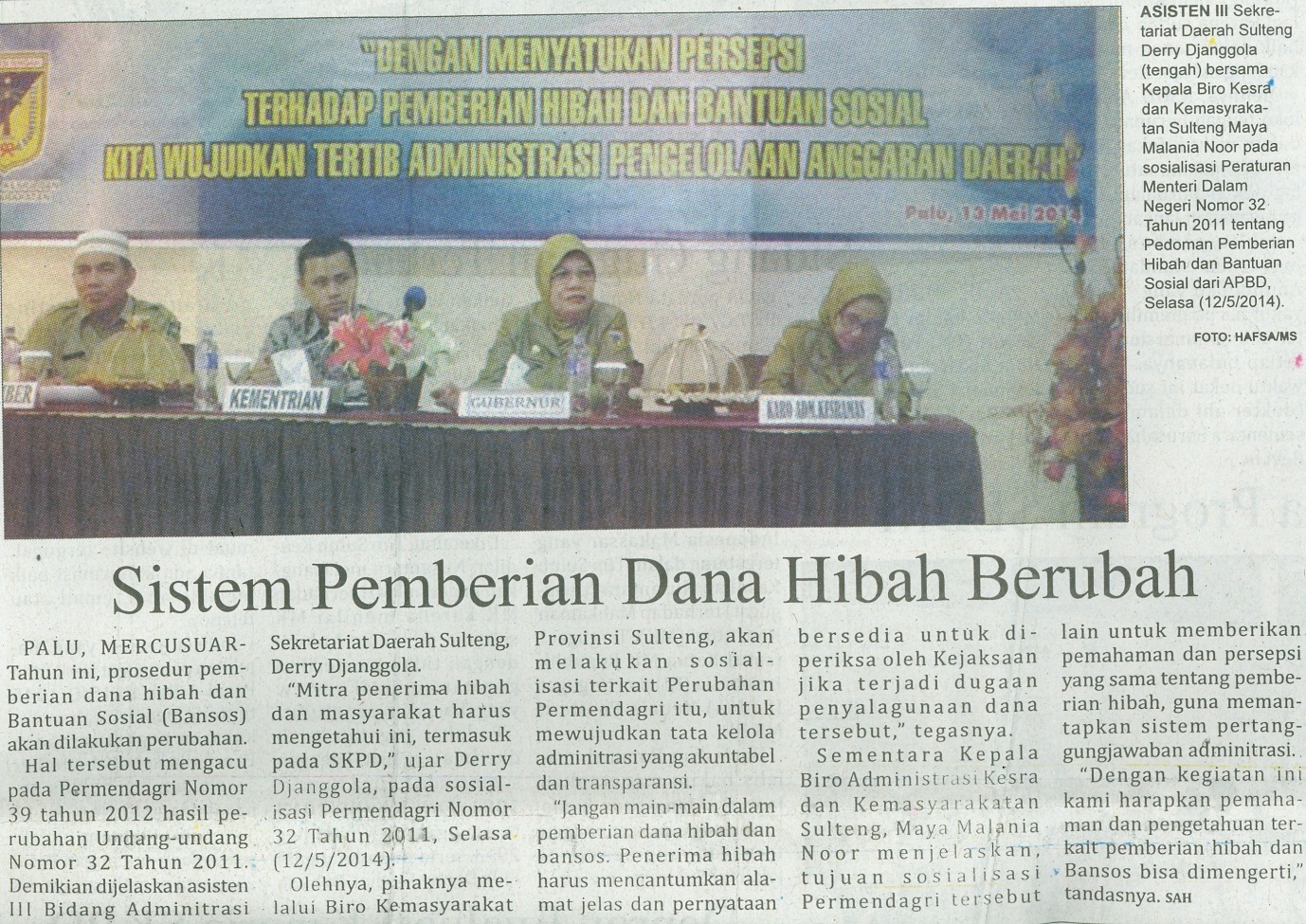 Harian    	:MercusuarKasubaudSulteng IHari, tanggal:Rabu,14 Mei 2014KasubaudSulteng IKeterangan:Halaman 13 Kolom 08-12KasubaudSulteng IEntitas:Provinsi Sulawesi TengahKasubaudSulteng I